6th Form Preparation work forComputer ScienceSummer 2022Watch the series of videos explaining the mechanics of computers. This is revision of the fundamentals of Computing, all of the technology you will learn about is based on this knowledge.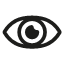 Mechanics of ComputersCrash Course Computer Science - YouTubeTime: 2hrListen to this podcast episode. Hannah Fry travels back to the 1940s to hear the incredible story of the creation, in Britain, of computer memory. 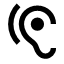 Digital BrainsComputing Britain podcastTime: 0.5 hrListen to this podcast episode exploring the 20th century shift from industrial to information society. What has been the cause of this shift and how will we recover the social cohesion that preceded it?The Great DisruptionBBC In Our Time podcastTime: 1hrComplete the introductory Edabit programming challenge. (email registration required).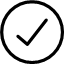 Challenge 1 - How Edabit works Edabit websiteTime: 0.5 hrListen to this podcast episode. Hannah Fry reveals the surprising story of the chain of British teashops that created the first office computer.LEO the electronic office
Computing Britain podcastTime: 0.5 hrWatch the TED talk. In this wide-ranging, thought-provoking talk, Kevin Kelly muses on what technology means in our lives -- from its impact at the personal level to its place in the cosmos.Technologies Epic StoryTED Talks – Kevin KellyTime: 0.5hrComplete Edabit challenge 2 – The sum of 2 numbers.(email registration required).Challenge 2 - Sum of 2 numbers Edabit websiteTime: 0.5 hrComplete Grok Learning Challenge 1 – Talking to your computer. (Registration required)Talking to your computerGrok Learning websiteTime: 1hrComplete Grok Learning Challenge 2 – Calculating things. (Registration required)Calculating thingsGrok Learning websiteTime: 1hrListen to this podcast episode. Hannah Fry explores ERNIE, a machine made by wartime code-breakers which became an unlikely celebrity.ERNIE picks prizes
Computing Britain podcastTime: 0.5 hrRead this article and answer this question: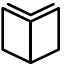 Does a USB drive get heavier as you store more files on it?Does a USB drive get heavier - articleScience FocusTime: 1hrs